Раздел 1 «Общая информация»«Описание»Почему Вы выбрали эту профессию? Я задавала этот вопрос себе много раз. И всегда ответ был один – потому что это «мое».Что Вы считаете своим высшим достижением в работе с детьми?Радостные лица детей  при встрече, их улыбки, желание со мной общаться, делиться своими секретами. Они видят во мне партнера, друга, и защитника.Ваши основные принципы работы с детьми?-Развитие свободной творческой личности ребенка, ориентация на его интересы.-Владение и использование технологий, методов и приемов обучения, включающих разные виды деятельности.-Установление партнерской позиции и формы организации деятельности.- Создание развивающей предметной среды, функционально моделирующей содержание детской деятельности.Почему Вы решили участвовать в Конкурсе?Участие в этом конкурсе даст возможность подвести итог моей педагогической деятельности, понять, на каком профессиональном уровне ты находишься, позволит мне поделиться своим опытом работы с молодыми специалистами, передать им свой багаж накопленных знаний.Основные особенности воспитательно-образовательного процесса детей, использование инновационных методик.В своей работе использую технологии проектного и исследовательского обучения, игровые технологии, технологии деятельностного подхода. Для достижения более высоких результатов осуществляю целенаправленную  деятельность, основанную на внедрении в практику  опыта работы «Проектно-исследовательская деятельность как метод развития познавательного интереса детей 5-7 лет в условиях стандарта дошкольного образования» Перестроила содержание традиционных  занятий, включив в них проектную деятельность, с внесением игровых элементов. Применяю разнообразные формы и средства, игровые приемы и методы обучения: игры – путешествия, вхождение в воображаемую ситуацию, образное оживление игровой ситуации, туристические экскурсии, а также типы проектов: исследовательские-творческие; ролевые-игровые; информационные-ориентированные.Как вы представляете идеальную образовательную организацию в будущем? Как и все воспитатели, я вижу новое образовательное учреждение современным, уютным, просторным, оснащённым всем необходимым, где будут себя чувствовать уютно и комфортно, как здоровые, так и инклюзивные дети, и их родители. Для развития ребенка будут созданы художественные студии, спортивные залы с бассейнами, детские оборудованные площадки, «цветочные оранжереи», библиотеки, компьютерные классы. А построить такую организацию для детей можем только мы взрослые: родители и педагоги единой командой.Мой подход к работе с детьмиСвою деятельность я начала с разработки цикла интереснейших проектов, направленных для приобщения детей к историческому прошлому и настоящему защитников Отечества, на воспитание любви к малой родине, родному краю, стране. Хочу отметить интересные значимые проекты, которые были реализованы ранее, но запомнились всем участникам своей масштабностью: это «Мой край родной – частица родины большой», и «Защитники Земли русской». С целью усвоения детьми знаний о своей стране, защитниках Отечества, в группе был создан центр краеведения «Я живу в России». Реализация проектов проходила через разные виды детской деятельности.  На занятиях ребята познакомились с нанайской культурой, учились вырезать элементы нанайского орнамента. Показали свое мастерство в лепке, конструировании. На интегрированном занятии с использованием компьютерных технологий дети много интересного узнали о народах Приамурья, Сибири.Работу над проектами стараюсь строить в тесном взаимодействии с семьями воспитанников. Чтобы работа была полной, разнообразной, для реализации поставленных задач был создан и реализован проект: «Педагоги-родители-дети», сплотивший всех участников в единую команду. Родители с детьми изготовили макеты «Вот оно какое, село мое большое», «Военная техника – защитница и помощница солдат». Оформили выставку семейных рисунков «Мое село в краю родном». Итоговые мероприятия проектов: это экскурсия в музей лесного хозяйства, участие детей с куратором в викторине «Я – будущее России», олимпиаде «Многоликая Россия». В рамках мирно-патриотического месячника проведены: конкурс чтецов «За родину, за Отечество», сюжетно-ролевые игры, праздники. Каждый проект доведен до успешного завершения, еще теснее сплотил взрослых и детей.Большое значение придаю созданию вариативной комфортной развивающей среде в группе и на участке, где ребенок может себя занять интересным и любимым делом. Все развивающее пространство в группе разделила на определенные Центры: математический центр; центр правил дорожного движения «Наш друг Светофорик»; центр погоды «Времена года»; центр «Грамотейка» и др.С целью поддержания интересов дошкольников к исследовательской деятельности разработала и апробировала в дошкольном учреждении дополнительную общеразвивающую программу естественнонаучной направленности «Я-исследователь» (см. программу по ссылке: http://mbdouuktur.ekt0.ru/index.php/obrazovanie)Актуальность этой программы в том, что в ее основе лежит исследовательский метод обучения дошкольников: детское экспериментирование. Он реализуется через: занятия; совместную и изобразительную деятельность, самостоятельную практическую работу; тесное сотрудничество с родителями. Для реализации программы совместно с родителями создана многофункциональная развивающая среда: Центр Науки: «Я - исследователь», для которого прописаны образовательные задачи,  предполагаемая деятельность, где ребята превращаются в «ученых» и проводят свои исследования. В центре круглогодично функционирует мини-огород на окне: «В гостях бабушки Агафьи», «Лаборатория огородных наук», позволяющие детям наблюдать за прорастанием культур, и фиксировать рост растений, в специальный дневник ученого. Дети участвуют в эксперименте с кинетическим песком, с красками. На групповом участке функционирует исследовательский центр «Наукоград», где дошкольники исследуют почву, песок, мир растений, экспериментируют с мыльными пузырями. Для исследовательской деятельности с применением компьютерных технологий подобран и создан иллюстрационный материал: картотеки игр-экспериментов, буклеты, карты-схемы и др. В работе с детьми использую и здоровьесберегающие технологии: в летний период провожу различные виды закаливания: босохождение, солнечные ванны, закаливающие упражнения. Полученные в конкурсах дипломы разного уровня позволяют мне учитывать результаты, достигнутые в обучении и воспитании, проследить творческую деятельность, оценить свой профессионализм. Эффективно реализую знания, приобретенные при прослушивании вебинаров, семинаров, на курсах повышения квалификации. Прохождение курсовой подготовки позволило мне существенно повысить качество работы с детьми. Мои воспитанники являются постоянными участниками викторин, олимпиад, конкурсов разной направленности. В работе с родителями дошкольников использую различные формы: родительский уголок, раздаточный материал (брошюры, буклеты, памятки, рекомендации), консультации, собрания, семинары – практикумы. Мониторинг использования технологий проектно-исследовательского обучения привлек к участию более 70% родителей. С применением этих технологий на практике наблюдается высокая степень вовлеченности родителей в совместные мероприятия, а активное участие в жизни детского сада еще больше сблизило педагогов, родителей и детей, подружило семьи.Итоговая диагностика результатов выбора детьми оборудования из уголка экспериментирования показала: у 75% детей, принявших участие в экспериментальной деятельности на занятиях, наблюдается положительная динамика в усвоении исследовательских навыков и умений. В ходе освоения программы «Я-исследователь» у обучающихся сформированы: представления об исследовательском обучении; устойчивый интерес к новому содержанию и новым способам познания.Обучающиеся научились: планировать свои действия, видеть проблемы; задавать и ставить вопросы; выдвигать гипотезу, анализировать и обобщать собственные наблюдения; фиксировать полученные результаты своих исследований в специальных дневниках ученых.   С детьми 5-7лет продолжаю углубленную работу по развитию познавательных интересов к проектно - исследовательской деятельности, как приоритетному направлению основной общеобразовательной программы «От рождения до школы» являющейся важной ступенькой в подготовке детей к школе.Участник регионального этапа IX Всероссийского конкурса «Воспитатели России» Номинация «Верность профессии»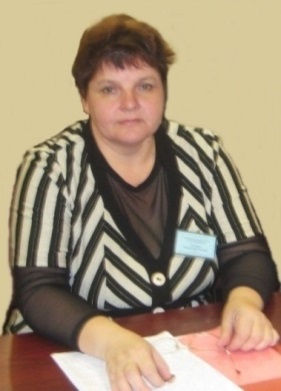 Участник регионального этапа IX Всероссийского конкурса «Воспитатели России» Номинация «Верность профессии»Фамилия, имя, отчество:Сазонова Галина АнатольевнаДолжность:ВоспитательДата рождения:13 ноября 1962 годНомера контактных телефонов, адрес электронной почты:89098454841SGA_1962@mail.ruОбразование, ученая степень, ученое звание (уровень, учебное заведение):высшее1990 год - Биробиджанское педагогическое училище.Специальность «Воспитатель в дошкольных учреждениях»2010 год - ФГО ВПО «АмГПГУ» г. Комсомольска-на-Амуре Квалификация: преподаватель дошкольной педагогики и психологии по специальности «Дошкольная педагогика и психология»Профессиональная карьера (общий стаж работы, даты, места работы, должности)Профессиональная карьера (общий стаж работы, даты, места работы, должности)Общий стаж работы в данном учреждении:39 лет1982 год по 1986 год – няня-санитарка1986 год по настоящее время - воспитательПедагогический стаж работы:35 летНаличие наград, званий (если имеется):-Благодарность главы Комсомольского муниципального района -Почетная Грамота Министерства образования и науки РФ.-Удостоверение «Ветеран труда»Дипломы различных конкурсов:-Диплом 1 место - Краевой Креатив-фестиваль педагогов дошкольного образования. ФКГБОУ ДПО ХКИРО.- Диплом 1 место – Международный конкурс педагогического мастерства работников образования – Проект «Растим патриотов России»- Диплом 1 место – Международный конкурс профессионального мастерства. «Лучшая презентация». - Диплом 1 степени – Районный конкурс дополнительных общеобразовательных программ. «Авторская программа»Наименование образовательной организации Муниципальное бюджетное дошкольное образовательное учреждение Уктурского сельского поселения Комсомольского муниципального района Хабаровского края.Полный адрес организации:Полный адрес организации:Субъект РФ, индекс:Хабаровский край, Комсомольский район, 681095населенный пункт, улица, дом:поселок Уктур, Центральная, 11код города, факс, адрес почты:8 4217 567 329 douuktur@yandex.ruРуководитель образовательной организации Шестопалова Ирина Анатольевна,  тел. сот: 8 909 863 40 92 тел. раб: 8 4217 567 329Награды и иные достижения организации:-Диплом победителя Всероссийского смотра-конкурса «Образцовый детский сад 2018-2019»-Диплом победитель муниципального смотра-конкурса «Новый год шагает по планете»- Подарочный сертификат образовательного продукта «Мир современных интерактивных уроков»